CÂMARA MUNICIPAL VEREADOR JOSÉ COÊLHO RIBEIRO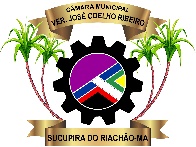 SUCUPIRA DO RIACHÃO - ESTADO DO MARANHÃOPODER LEGISLATIVOCNPJ n°: 03.018.837/0001-56 ____________________________________________________________________                                                                                             ATA DE SESSÃO EXTRAORDINARÍA DA CÂMARA                                                                                                 MUNICIPAL DE SUCUPIRA DO RIACHÃO,                                                                                                ESTADO DO MARANHÃO NO DIA 30 DE                                                                                                         OUTUBRO DE 2023.SITO ÀS 10:00 HORAS NA SEDE PROVISÓRIA DA CÂMARA MUNICIPAL DE SUCUPIRA DO RIACHÃO-MA, NA RUA SÃO JOSÉ S/N SOB A PRESIDÊNCIA DO SENHOR VEREADOR JOSÉ ARTUR REIS DA SILVA E SECRETÁRIADO PELO SENHOR VEREADOR CRISTIANO ALVES PEREIRA SOLICITO AO PRIMEIRO SECRETÁRIO QUE CONFIRME O HORÁRIO DE INICÍO DA SESSÃO E A PRESENÇA DOS NOBRES COLEGAS VEREADORES, COMPARECERAM 07(SETE) VEREADORES, JOSÉ ARTUR REIS DA SILVA, CRISTIANO ALVES PEREIRA, TÂNIA SILMARA LIMA BARBOSA RIBEIRO, ELORENA FERNANDES DA SILVA, ANTONIO CARLOS DE MORAIS E WANDERSON NOLETO RIBEIRO. QUÓRUM LEGISLATIVO LEGAL, EM NOME DE DEUS DA LIBERDADE E DA DEMOCRACIA EU DECLARO ABERTA A PRESENTE SESSÃO EXTRAORDINARIA, CONTINUANDO. SOLICITO O PRIMEIRO SECRETÁRIO QUE FAÇA A LEITURA DA PAUTA. ESTÁ ABERTA A DISCUSSÃO DO PROJETO DE DECRETO LEGISLATIVO NÚMERO 005/2023,COM A PALAVRA O VEREADOR WANDERSON RIBEIRO BOM DIA A TODOS NOVAMENTE EU AGREDEÇO A MESA DIRETORA POR A GENTE ESTÁ FAZENDO ESSA SESSÃO EXTRAORDINARIA O MESMO FEZ A LEITURA DO PROJETO DE DECRETO LEGISLATIVO NÚMERO 005/2023, EU ACREDITO QUE OS NOBRES VEREADORES CONHECEM A PROFESSORA ARIETA É UMA PESSOA MERECEDORA POR QUE ELA ABRAÇOU O MUNICIPÍO, ELA É PROFESSORA NO POVOADO TINGUIS COMPLETOU 10 ANOS NA COMUNIDADE TINGUIS, E ELA ALUGOU UMA CASA NO TINGUIS PASSA A SEMANA TODA NO TINGUIS ELA TRABALHA NO TURNO DA MANHÃ E A TARDE ELA DÁ AULA DE REFORÇO DE FORMA GRATUITA ELA CUIDA DAS CRIANÇAS E ISSO É UM ATO DE CIDADÃ, PESSOA DO BEM E EU CONHEÇO ELA A BASTANTE TEMPO E PEÇO AOS COLEGAS QUE A GENTE APROVE ESSE DECRETO E ELA POSSA PARTE E ESTEJA AQUI SEGUNDA -FEIRA DIA 06/2023 EU NEM COLOQUEI MUITA COISA NA JUSTIFICATIVA O BOM SENHOR PRESIDENTE É PESSOA MESMO CONTAR AQUI QUANDO ESTIVER SENDO HOMENAGEADO PRA GENTE OUVIR A HISTÓRIA E PEÇO O COLABORAÇÃO  DE VOCÊS PRA GENTE APROVAR ESSE PROJETO E MUITO OBRIGADO. COM A PALAVRA VEREADORA ELORENA FERNANDES PEÇO PERMISSÃO PRA FALAR SENTADA SENHOR PRESIDENTE SÓ FALAR VEREADOR DERSON QUE SOU FAVOR DO PROJETO DE HOMENAGEAR ARETA BENEDITA RODRIGUES LOPES DE AGUIAR PELO SEU TRABALHO PRESTADO EM NOSSA AMADA SUCUPIRA E PARABÉNS E MUITO OBRIGADA. COM A PALAVRA ANTONIO CARLOS DE MORAIS PARABÉNS VEREADOR DERSON PELO O PROJETO E SOU A FAVOR, CONHEÇO A PROFESSORA ELA COMEÇOU EM MANAJOS, MORRO VERMELHO E HOJE ESTÁ NO TINGUIS E TEM TODO O MEU APOIO E MUITO OBRIGADO. COM A PALAVRA VEREADORA CARMELIA QUERO SÓ PARABÉNIZAR O VEREADOR DERSON PELO SEU PROJETO DIANTE DA FALA DO VEREADOR A GENTE SABE QUE ELA É UMA PROFESSORA COMPROMISSADA COM SEU TRABALHO,POVO TINGUIS E SEUS ALUNOS PARABÉNS A ARIETA PELA A HOMENAGEM E RECONHECIMENTO DO VEREADOR DERSON E TODOS NÓS QUE ESTAMOS DE ACORDO  DO PROJETO  E AGRADECER O VEREADOR ARTUR PRESIDENTE DA CASA POR REALIZAR ESSA TÃO SONHADA SESSÃO SOLENE É TÃO BOM A GENTE ENCERRAR O ANO SABENDO QUE TUDO AQUILO QUE A GENTE FEZ ESTÁ SENDO CUMPRIDO E MUITO OBRIGADA. COM A PALAVRA VEREADOR CRISTIANO QUERO SÓ DEIXAR O MEU APOIO AO PREJETO DA PROFESSORA ARIETA. COM A PALVRA SENHOR PRESIDENTE PARABÉNS AO VEREADOR DERSON PELA A ATITUDE É MERECEDORA A PROFESSORA ARIETA. E PERGUNTO AO SE ESTÃO DE ACORDO A VOTAÇÃO DESSE PROJETO, O PROJETO DE DECRETO LEGISLATIVO NÚMERO 005/2023, ESTÁ EM VOTAÇÃO, SE TODOS FOREM DE ACORDO QUE FIQUEM COMO ESTÃO, O PROJETO SEGUE APROVADO POR UNANIMIDADE DOS PRESENTE.DECLARO ENCERRADA A PRESENTE SESSÃO QUE SEJA LAVRADA A PRESENTE ATA APÓS LIDA DISCUTIDA E APROVADO SERÁ ASSINADA PELA SECRETÁRIA GERAL MESA DIRETORA E DEMAIS COLEGAS VEREADORES.                                                              SUCUPIRA DO RIACHÃO DE 03 NOVEMBRO DE  2023.Sala da Câmara Municipal- Rua São José  s/n– Sucupira do Riachão – MA CEP. 65668000   Telefone : (99) 998531-8481  Email – camarasucupirariachao@gmail.com